BOXERKLUB ČESKÉ REPUBLIKY – ÚZEMNÍ POBOČKA OSTRAVApořádá KLUBOVOU VÝSTAVU BOXERŮDne: 18. 4. 2020 Místo konání:  HUKVALDY u Frýdku-Místku – centrální parkovištěPropozice na adrese: http://www.boxerklub-ostrava.czPříjem přihlášek pouze online:  https://docs.google.com/forms/d/18Moj5XFKjEZaACOt0q5us7UiwWf4JAVKri7kmYipVeM/editUzávěrka přihlášek:  6. 4. 2020 Rozhodčí: Zdzislaw Wajman (PL)  (všechny třídy psů i fen).   Náhradník: Miroslav RoškotaŘeditel výstavy: Bc. Marek Plawny, Uzavřená 9/1016, Havířov-Město, 736 01, telefon +420 725 054 088.Přejímka psů: 8.00 – 9.00 hodZahájení výstavy: 9.45 hodZačátek posuzování: 10.00 hodZadávaná čekatelství a tituly: CACK, res. CACK, CAJCK, ČKJV, ČKV Nejlepší mladý jedinec, Nejlepší veterán, Nejlepší jedinec výstavy. Mohou se zadat psům a fenám v obou barevných rázech. Udělení není nárokové. Soutěže:  Nejlepší chovatelská skupina- přihlášky se podávají na výstavě do 12:00 hodin řediteli výstavy, viz. Článek 27 – Výstavního řádu Boxerklubu ČR.Výstavní poplatky pro členy Boxerklubu ČR: Štěňata, dorost, veteráni, třídy čestná a mimo konkurenci 300 Kč.Mladí, mezitřída, ostatní dospělé třídy psů 500 Kč.Výstavní poplatky pro nečleny Boxerklubu ČR: Štěňata, dorost, veteráni, třídy čestná a mimo konkurenci 600 Kč. Mladí, mezitřída, ostatní dospělé třídy psů 1000 Kč.Výstavní poplatky pro účastníky ze zahraničí: Štěňata, dorost, veteráni, třídy čestná a mimo konkurenci 15 €.Mladí, mezitřída, ostatní dospělé třídy psů 25 €.Poplatky se vracejí pouze v případě, kdy bude přihláška odmítnuta.Platba výstavních poplatků vystavovatelů z ČR: A) bankovním převodem na účet č. 2701047572/2010, variabilní symbol číslo zápisu psa/feny, do zprávy pro příjemce uveďte: VýstavaB) složenkou typu C na adresu hospodářky pobočky: Simona Kubišová, Opavská 483, Dolní Benešov, PSČ 747 22, telefon +420 602 148 218,C) výjimečně přímo na výstavě při přejímce psů po předchozí telefonické dohodě s ředitelem výstavy + 100 Kč  všechny třídy,D) poplatek za chovatelskou skupinu 200 Kč přímo na výstavě.Platba výstavních poplatků vystavovatelů ze zahraničí: A) bankovním převodem jako europlatbu , IBAN: CZ7920100000002701047572 , jméno příjemce: Boxerklub ČR, ÚP Ostravaulice příjemce: Uzavřená 9/1016město příjemce: Havířovzemě příjemce: Česká republikavariabilní symbol: číslo zápisu psa (psů)zpráva pro příjemce: výstavaB) výjimečně přímo na výstavě při přejímce psů po předchozí telefonické dohodě s ředitelem výstavy + 5 € všechny třídy,C) poplatek za chovatelskou skupinu 8 €  přímo na výstavě.Inzerce katalogu: Cena: celostránkový barevný inzerát 500 Kč, půlstránkový barevný inzerát 300 Kč.Předlohy inzerátu v souboru jpg nebo pdf ve formátu A5 (celostránkový na výšku) nebo A6 (půlstránkový na šířku) je nutné zaslat na stejnou adresu jako přihlášku a předem zaplatit na stejný účet nebo složenkou na stejnou adresu jako výstavní poplatky.V ceně poplatku za inzerát je také jeho grafické zpracování – v tomto případě stačí zaslat barevné fotografie ve formátu jpg a požadovaný text ve wordu. Veterinární podmínky: všechna zúčastněná zvířata musí být klinicky zdravá a musí být vybavená pasem pro malá zvířata nebo očkovacím průkazem a musí mít platnou vakcinaci proti vzteklině, staré nejvýše 1 rok a nejméně 30 dnů. Po dobu konání výstavy majitelé zabezpečí své zvířata, aby nedocházelo k vzájemnému napadání nebo případnému poranění osob. Doklady nezbytné pro účast na výstavě: originál průkazu původu, výstavní a výkonnostní průkaz psa/feny, platný očkovací průkaz nebo platný pas pro malá zvířata. Během výstavy může být provedena kontrola tetování popř. čipů náhodně vybraných jedinců.Protest: viz. Článek 37 – Výstavního řádu Boxerklubu ČR. Rozdělení do tříd: třída štěňat 4 – 6 měsíců třída dorostu 6 – 9 měsíců třída mladých 9 – 18 měsíců mezitřída 15 – 24 měsíců = je přístupná pro všechny jedince bez ohledu na vykonané pracovní zkoušky a získaná výstavní ocenění třída otevřená od 15 měsíců = je přístupná pro všechny jedince bez ohledu na vykonané pracovní zkoušky a získaná výstavní ocenění třída pracovní od 15 měsíců = je přístupná pouze pro jedince, kteří mají složenou pracovní zkoušku, na kterou byl vydán mezinárodní certifikát FCI třída vítězů od 15 měsíců = je přístupná pouze pro jedince, kteří získali některý z uvedených titulů: C.I.B.- mezinárodní šampion krásy FCI, C.I.E – Mezinárodní výstavní šampion, šampion některé z členských zemí FCI, Světový vítěz, Evropský vítěz, Šampion ČMKU, Národní vítěz, Klubový vítěz, Klubový šampion, Vítěz roku třída čestná od 15 měsíců = podmínky pro zařazení jsou stejné jako pro třídu vítězů, zadává se známka a pořadí bez nároku na čekatelství / titul třída veteránů od 8 let třída mimo konkurenci = zde je možno představit jedince bez nároku na klasifikaci a pořadí Výstava je organizována podle Výstavního řádu Boxerklubu ČR a těchto propozic.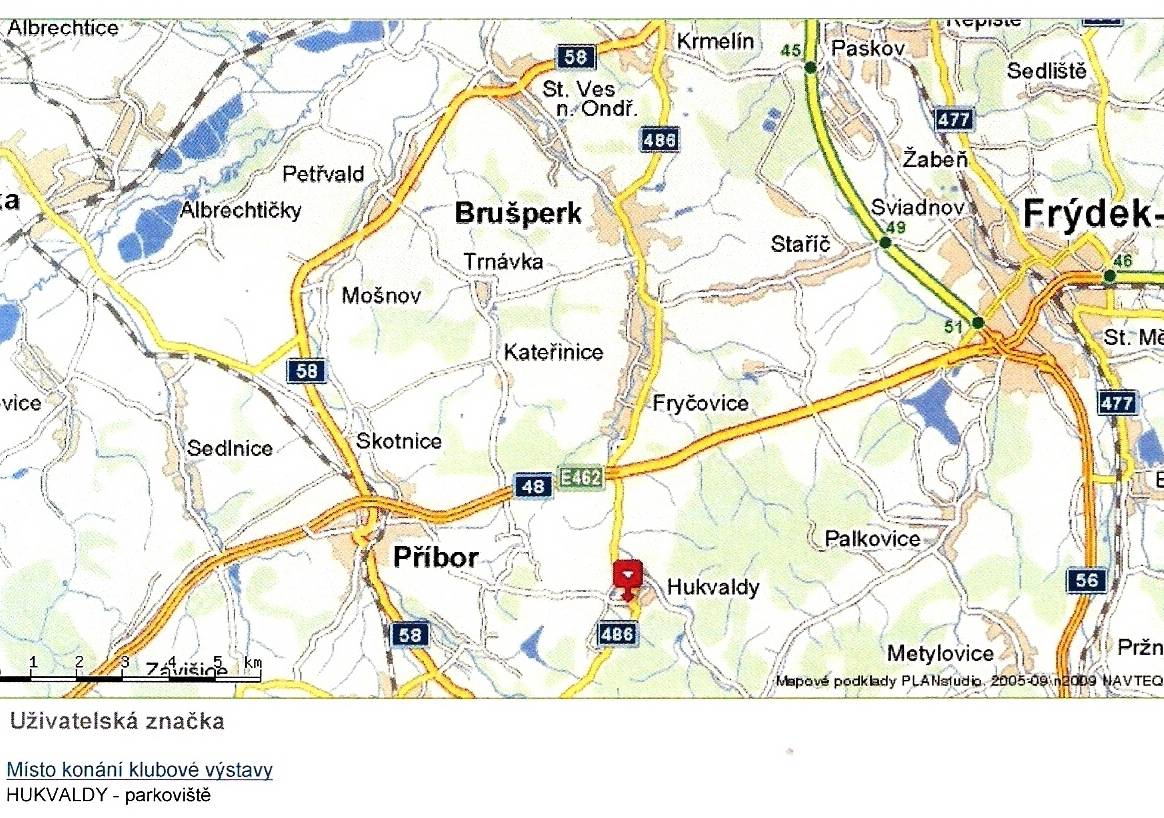 